________CHAPTER – PAST DONOR			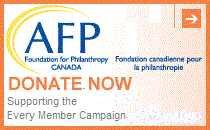 Dear TerryAs Chair of the 2019 Every Member Campaign (EMC) in support of the AFP Foundation for Philanthropy   Canada, please accept my sincere thanks for your past support of the EMC. I now have the pleasure of writing to provide some important information for our current Campaign. Through the generosity of committed chapter members, this year's EMC is already shaping up to be a great success. I am very pleased to report that as of the end of April, dedicated members of the __________Chapter had donated $xxxxxx  representing xx% of the chapter's target of $xxxxx, and a very important contribution to the 2019 national campaign goal of $xxxxxx.  What a fantastic start to the year! As you know, these funds are crucial to the Foundation's ability to fund greatly needed programs. Member support of the EMC helps to provide important educational opportunities for colleagues and students through the funding of scholarships and bursaries to AFP events across Canada. It also facilitates ongoing career development opportunities for our colleagues by supporting Affiliate Libraries, Fundraising Days, Conferences and other initiatives at the local level across the country. It enables junior colleagues to take advantage of the Foundation's National Career Mentoring program, and the sector as a whole benefits from the Foundation's support of numerous National Philanthropy Day® events. To ensure our success in supporting these important programs, fundraising and promotional activities for the 2019 EMC are well underway. Thanks to our partners at AKA Raisin who again donated their services, the 2019 EMC web site is live, facilitating all types of donations and offering donors the opportunity to make their EMC gift in honour of a colleague or mentor who has made a difference to their professional life.In addition, through the generosity and commitment of our friends at Stratcom, joining us again as pro bono telephone fundraising partner for 2019, the EMC's spring telephone fundraising program will begin after the Victoria Day long weekend and will continue throughout June. With over 3,200 members across Canada, and more than xxxxx (number of members) in our Chapter alone, the telephone campaign is the main avenue for dialogue with members and supporters; not only is it an effective fundraising program but it has also been an excellent way to garner feedback and answer questions about the Campaign and the Foundation's programs. With the spring telephone campaign fast approaching, I wanted to take this opportunity to reach out to our past supporters beforehand - both to send a personal thank-you on behalf of the Foundation, and to ask you to consider renewing your support of the EMC now by clicking on the DONATE button at the top of this email. Your EMC contribution can be made as a single donation or via ongoing monthly contributions as a member of the Alpha Society. Monthly gifts assist the Foundation in planning and ensure that funds are available to meet urgent needs and opportunities as they arise. Of course, while your monthly donations are ongoing - debited from your credit card or bank account - you always retain control; all it takes is an email to the Foundation Office if you ever need to make a change to your commitment.Please consider making a significant impact this year by showing your support of the 2019 EMC. If you don't wish to donate immediately via the DONATE button above, a simple email to our Chapter Office letting them know your intentions (gift amount and timing) will mean that we know to count on your gift by the end of December.We look forward to your response. If you have any questions or comments, please don't hesitate to contact me, ________________the _________ Chapter's 2019 EMC Chair, or the staff at the National Office.Again, thank you. You ARE making a difference.Best regards, Chair, 2019 Every Member Campaign, ___________Chapter